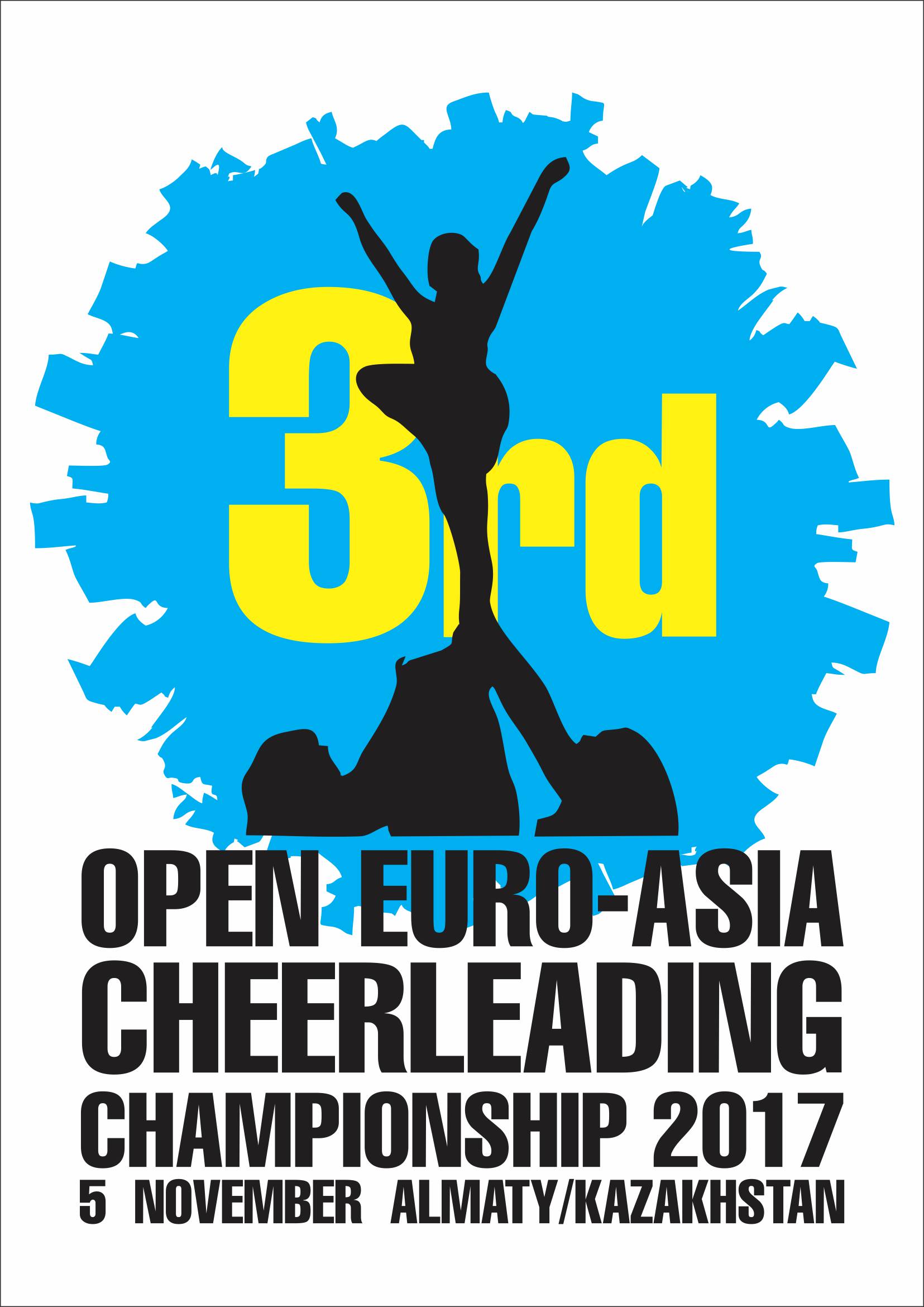 4th Open Euro - Asia cheerleadingchampionship 2018EXTRA NIGHT: with meal and transportation Per….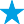 «Comfortable» USD 62.50/PAX,.    Detailed information about packagesDetailed information about packages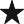 Cancellation PolicyContact personApplication for accommodation is received in writing by mail to the above. The application form a†ached to the le†er.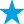 Package «Сomfortable»Package «Сomfortable»«Сomfortable» includes: Breakfast, Lunch and Dinner.Transportation airport - hotel - airport Leaving in hotel «Almaty/ Astana» 
three nights«Сomfortable» includes: Breakfast, Lunch and Dinner.Transportation airport - hotel - airport Leaving in hotel «Almaty/ Astana» 
three nightsTransportation between hotel and venue, CultureExchange, Tour the city.Registration Fee USD250.00/PAX2 November 3 November4 November5 NovemberArrive in Almaty/ City tourSightseeingPractice/ master classCompetitionTransfer to airportPackage «Сomfortable»Transfer to a comfortable bus, airport-hotel-airport.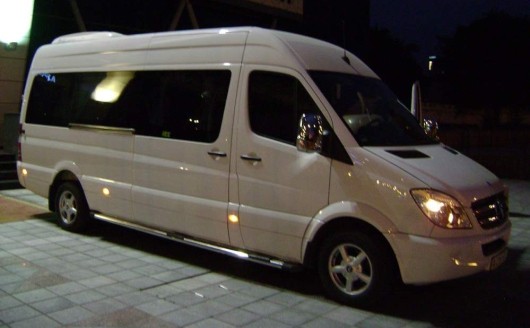 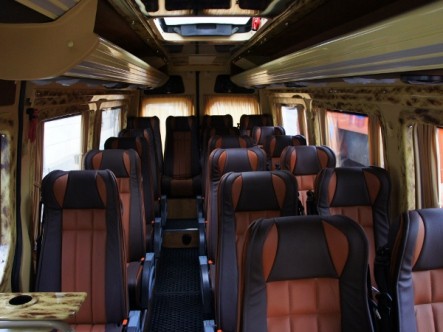 Hotel «Almaty/ Astana», Accommodations (2 pax / 1 room).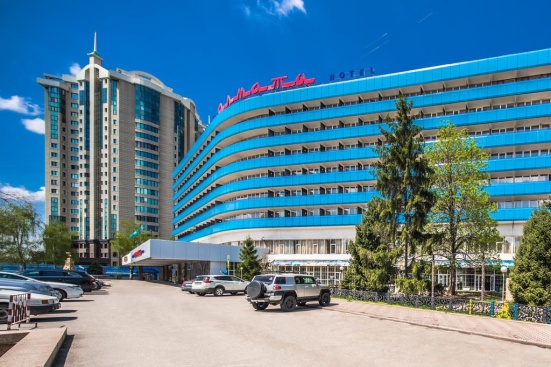 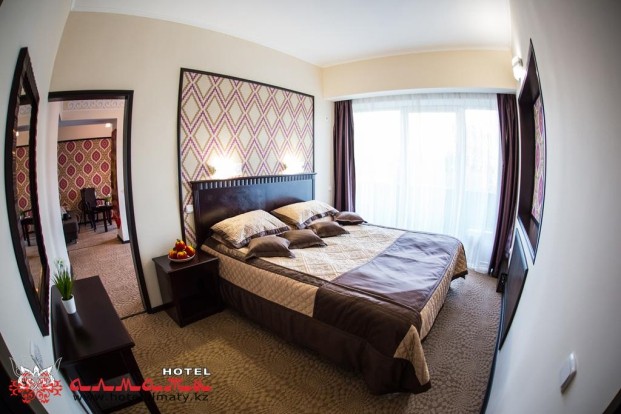 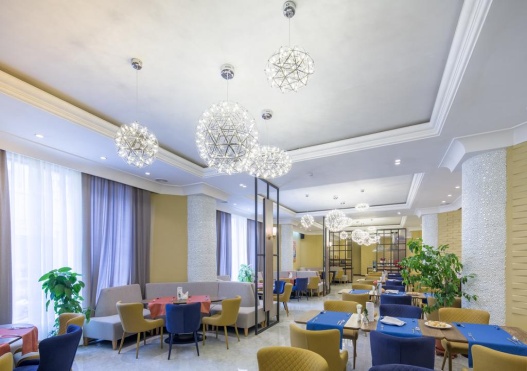 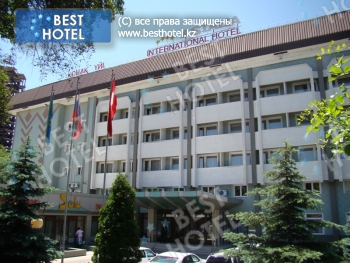 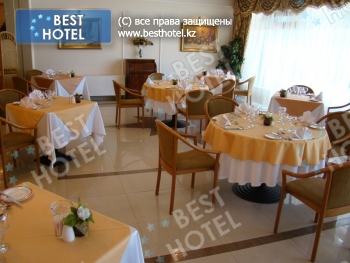 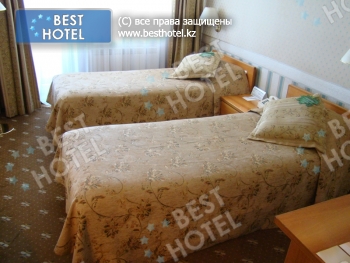 City tourExcursion for two identical packages, up to 5 hours.On the tour you will visit the objects such as the skating rink MedeoThe new president of the area, the central mosque of Almaty, the name of the park 28 Panfelevtsev, Holy Ascension Cathedral and manyAlmaty other attractions.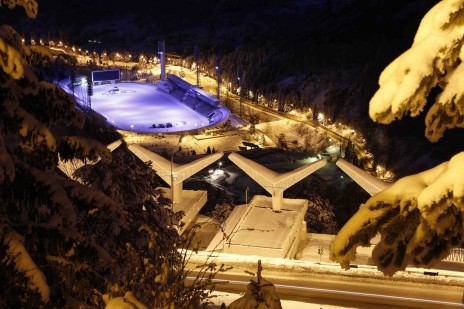 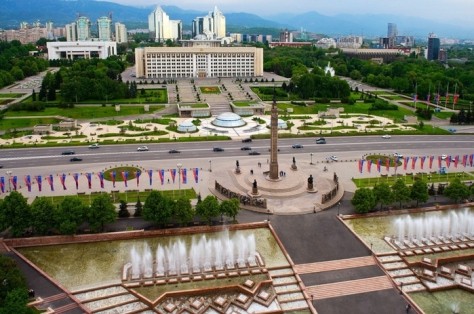 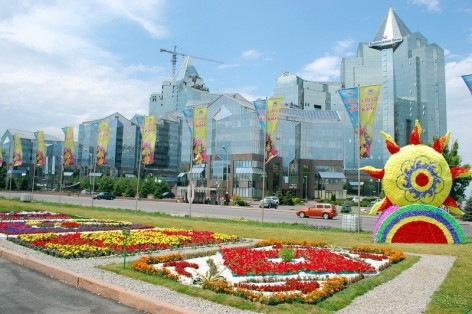 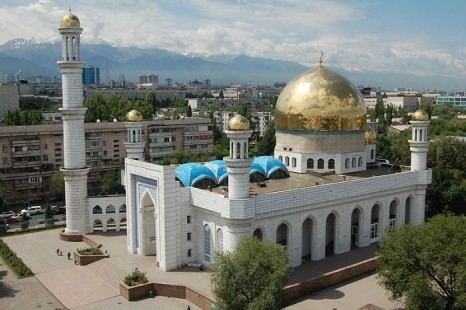 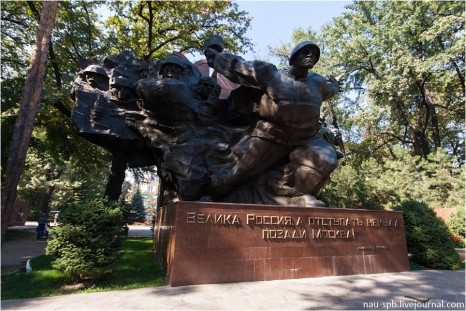 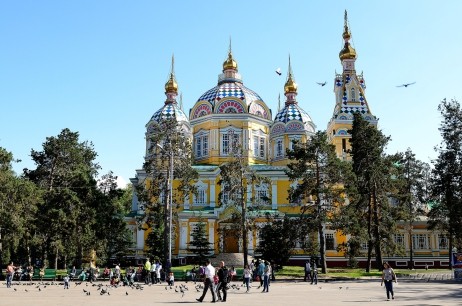 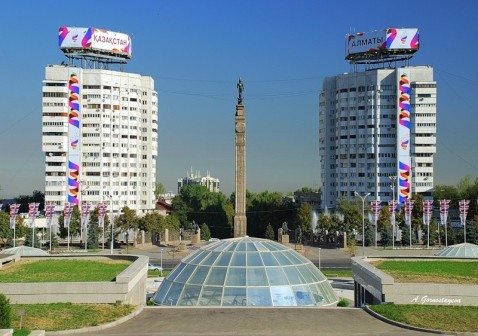 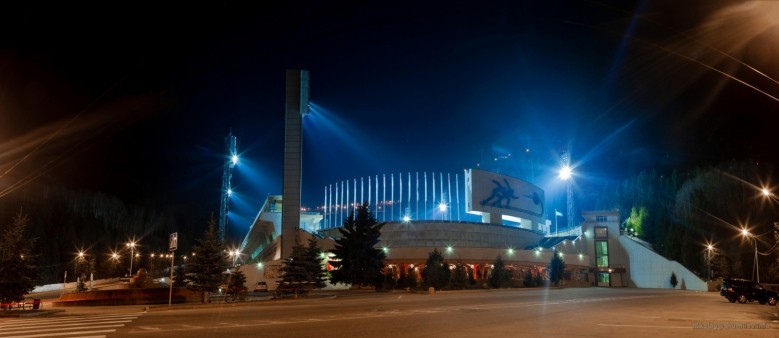 Cancellation PolicyCancellations received aGer October 20th 2018 will result in a FULL FORFEITURE of all monies paid. Cancellations are accepted in writing Organizer name of the Kazakhstan National Federation ofCheerleading. We will not accept cancellations by phone. I have read the cancellation policy and understand and accept its contents. I have also advised all participants, parents and chaperones of my group of this cancellation policySignature 	Contact personName: Donskaya Olga tel.: +7 707 816 57 28e-mail: admi.tetcheer@mail.ru